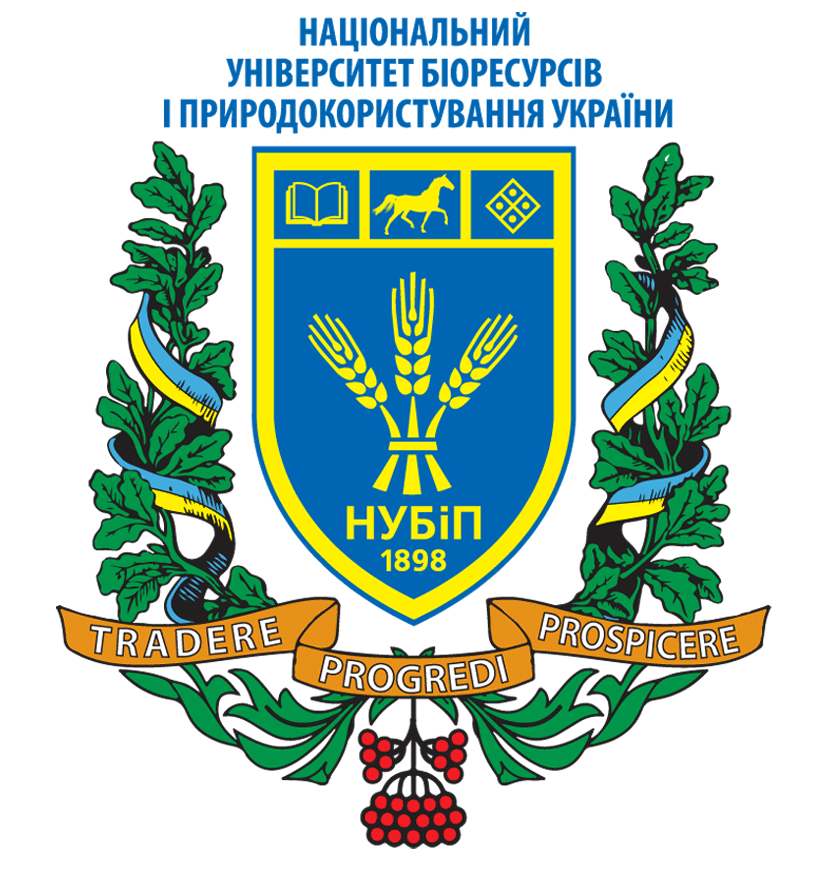 ПРОГРАМАВсеукраїнського науково-практичного семінару«Цільове призначення земель та функціональне зонування територій – чи можлива гармонізація вимог землевпорядної та містобудівної документації?»16 травня 2018 р.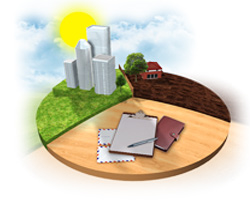 м. КиївНАЦІОНАЛЬНИЙ УНІВЕРСИТЕТ БІОРЕСУРСІВ І ПРИРОДОКОРИСТУВАННЯ УКРАЇНИАсоціація«Земельна спілка України»ГО Асоціація фахівців землеустРою україни16 травня 2018 року, середа16 травня 2018 року, середаПривітання, доповіді, дискусія.Місце проведення: Національний університет біоресурсів і природокористування України, Навчальний корпус №6, вул. Васильківська, 17,  ауд. 234Привітання, доповіді, дискусія.Місце проведення: Національний університет біоресурсів і природокористування України, Навчальний корпус №6, вул. Васильківська, 17,  ауд. 2349.00 – 10.00Реєстрація учасників10.00 – 10.20Виступи голови та співголів оргкомітетуКваша Сергій Миколайович - проректор з навчальної і виховної роботи НУБіП України, д.е.н., професор, академік НААН України, заслужений діяч науки і техніки УкраїниЄвсюков Тарас Олексійович – декан факультету землевпорядкування НУБіП України, д.е.н., доцентКошиль Андрій Григорович – президент Асоціації «Земельна спілка України»Полтавець Анатолій Миколайович -  Голова правління ГО Асоціація фахівців землеустрою України10.20 – 12.30Основні виступи (регламент до 15 хв.)Андрій Мартин – завідувач кафедри землевпорядного проектування НУБіП України;Олександр Краснолуцький – директор департаменту землеустрою, використання та охорони земель Держгеокадастру;Юрій Манцевич – голова ГО «Інститут просторового розвитку»;Дмитро Ликов - в.о. директора Департаменту містобудування та архітектури;Василь Бабенюк - заступник директора департаменту містобудування та архітектури – начальник управління містобудівного кадастру;Сергій Білоус – директор департаменту містобудування, архітектури та планування територій Мінрегіону України;Андрій Куделін – експерт у сфері містобудування та архітектури;Андрій Тарнопольський – керівник ГО «Центр геопросторових даних України»Йосип Дорош - доцент кафедри земельного кадастру НУБіП України;Олег Пілат – експерт Офісу ефективного регулювання (BRDO), юрист;Тетяна Криштоп - заступник директора інституту "УкрНДПІцивілбуд". 12.30 – 13.00Перерва13.00 – 15.00Загальна дискусія (питання до учасників та короткі виступи до 5 хв. для осіб, які записались для виступу)Учасники загальної дискусії:Атаманюк О., Інститут агроекології і природокористування НААН, науковий співробітник;Балаба Ф., Департамент архітектури та містобудування Черкаської міської ради, Начальник відділу містобудівного кадастру та ГІС;Бойко О., НАУ, викладач;Бутенко Є., доцент кафедри управління земельними ресурсами НУБіП України;Верес А., НАУ, відділ управління майном;Гайченя Т., ПрАТ "АК"Київводоканал", начальник управління;Гончар О., ТОВ "ЕНЕРДЖІ СОЛАР", заступник директора;Гречко О., ПрАТ "Укргідроенерго", заступник начальника відділу;Гулак Н., ФОП, директор;Гунько Л., доцент кафедри землевпорядного проектування НУБiП Украiни;Діденко І., ГС "Аграрний союз України", куратор з земельних питань Аналітичного центра ГС "АСУ";Євтушок Ю., "УкрНДПІцивілбуд", Інженер-дослідник (науковий співробітник) з землеустрою та кадастру;Задорожня Н., ДП "УкрНДПІЦивільбуд", технік-землевпорядник;Зозуля В., Баришівська районна рада, депутат;Ісайко К., ТОВ "Академія Архітектури", спеціаліст;Каденко Д., Департамент містобудування та архітектури Київської ОДА, головний спеціаліст відділу містобудування та архітектури;Книш О., ТОВ "ГЕОЕКСПЕРТ ГРУП", директор;Ковтун В., ГС УТГК, Віцe-Прeзидeнт;Ковтюх Н., ПП "Консалтингова група "АРГО-ЕКСПЕРТ", директор департаменту оцінки;Колганова І., асистент кафедри землевпорядного проектування НУБiП Украiни;Колісник Г., старший викладач кафедри управління земельними ресурсами НУБіП України;Кольоса Л., завідувач Навчально-науково-виробничого центру "Охорона природних ресурсів та реформування земельних відносин" НУБіП України;Кошель А., доцент кафедри геоінформатики і аерокосмічних досліджень Землі НУБiП України;Крельштейн П., доцент КНУ им.Т.Шевченка;Кулинич А., аспірант КНУ им.Т.Шевченка;Кустовська О., доцент кафедри землевпорядного проектування НУБiП України;Леонець В., ТОВ "ЗКК "ЗЕМПРОІНФОРМ", директор;Лисенко Р., Департамент архітектури та містобудування Черкаської міської ради, начальник відділу контрольно-договірної роботи;Марущенко А., Приватний сектор, землевпорядник;Мединська Н., доцент кафедри земельного кадастру НУБіП України;Мороз Ю., фахівець 1 категорії ННВЦ НУБіП України;Нечай Ю., КП "Васильківське бюро технічної інвентаризації і земельного кадастру", начальник відділу;Оксюта А., Адвокатське об'єднання "Тотум", старший юрист;Онищенко Т., Адвокатське об'єднання "Тотум", провідний юрист, адвокат;Олефіренко Т., доцент кафедри глобальної економіки НУБіП України;Палєй Л., ПП "Земля Поліського Краю", керівник;Патіюк О., ZEMRES.COM, адміністратор порталу, аспірант НУБіП України;Паценко Є., ТОВ "ВІНД ПАУЕР" ДТЕК, менеджер;Поліщук С., Білоцерківський НАУ, асистент;Приймак Д., ТОВ "НАУКОВО-ВИРОБНИЧЕ ОБ'ЄДНАННЯ "ГЕОГРУП", директор;Савчук Д., Totum LF, юрист;Скороход О., Департамент містобудування та архітектури Київської ОДА, начальник відділу земельних відносин;Соколов І., ДП «НДІпроекреконструкція» Дніпровська філія, заступник директора - головний архітектор інституту;Тихенко О., доцент кафедри земельного кадастру НУБіП України;Фалько І., КДП "Київгеоінформатика", інженер;Феденко В., ПП "Землемір-2010", головний інженер;Хорошилов С., ТОВ "ДніпроЗемКонсалт", інженер-землевпорядник;Чернишова А., ТОВ "ДніпроЗемКонсалт", інженер-землевпорядник;Шевченко О., старший викладач кафедри геодезії та картографії НУБiП України;Шквир І., Інститут Землеробства УААН, інженер-землевпорядник.